TP4 : Robotisation BV, étude cinématiqueTravail à réaliserIntroductionLe schéma cinématique est un outil qui permet :De faciliter la compréhension du fonctionnement d’un mécanisme.De décrire les mobilités relatives entre les pièces qui le constituent.D’effectuer des calculs de cinématique (approche théorique ou simulation) pour établir la loi d’E/S entre autres…Dans tous les cas un paramétrage rigoureux du mécanisme est nécessaire.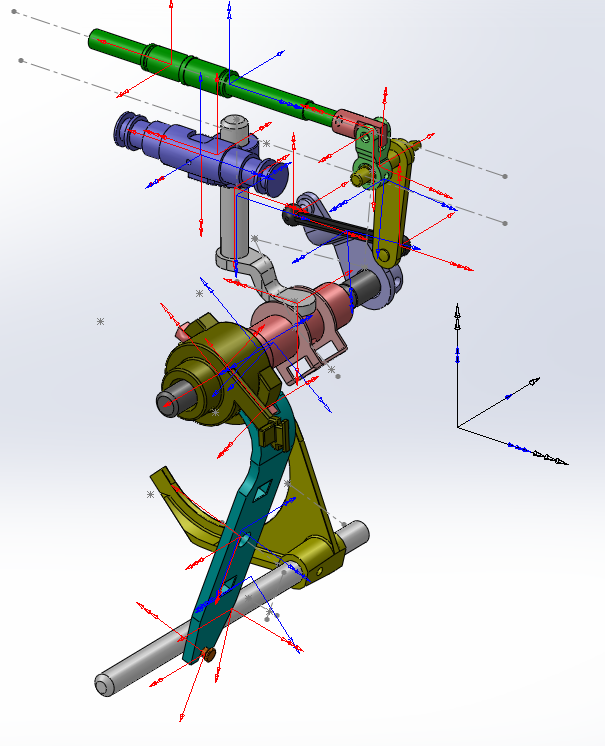 ObjectifsParamétrer chaque solide du mécanisme (points caractéristiques, repère de pièce et constantes dimensionnelles)Définir les paramètres variables et faire apparaitre les bases vectorielles sur le schéma cinématique.Réaliser un modèle virtuel, du mécanisme sous SolidWorks et une simulation sous Méca3DParamétrage des solidesParamétrage du mécanismeLoi E/S théoriqueEcrire la fermeture géométrique et établir la relation E/S du mécanisme.Construction du modèle sous SolidWorksLes modèles virtuels des pièces sont fournis dans le dossier « TP2.Modelisation-BVR »Dans l’assemblage mécanique :Créer un assemblage pour chaque groupe cinématique du mécanisme.Définir les contraintes d’assemblage pour chaque liaisonDéfinir le mécanisme dans Méca3D : pièces & liaisonsParamétrer une simulation cinématique du mouvement de sélection et tracer la loi E/SParamétrer une simulation cinématique du mouvement d’engagement et tracer la loi E/S.Simulation sous Méca3DProposer un paramétrage de la simulation en vue du tracé de la loi E/S du mécanisme.Exporter les résultats et les superposer au tracé de la loi théorique et éventuellement d’une mesure directe.Construction du modèle sous SolidWorksLes modèles virtuels des pièces sont fournis dans le dossier « TP2.Modelisation-BVR »Dans l’assemblage mécanique :Créer un assemblage pour chaque groupe cinématique du mécanisme.Définir les contraintes d’assemblage pour chaque liaisonDéfinir le mécanisme dans Méca3D : pièces & liaisonsParamétrer une simulation cinématique du mouvement de sélection et tracer la loi E/SParamétrer une simulation cinématique du mouvement d’engagement et tracer la loi E/S.